Муниципальный тур Всероссийской олимпиады школьниковпо предмету «Технология» (Культура дома).7 – 8 классТ Е С Т ЫОтметить «+» правильные ответы.1.Выберите правильный ответ.Как правильно нужно оттаивать мороженое мясо?В горячей воде;в холодной воде;на воздухе.2. Выберите правильный ответ.Что означает термин «обвалка мяса»?1) Обмывание мяса;обсушивание мяса;оттаивание мяса;отделение мяса от костей.3.Выберите правильный ответ.Мясные котлеты с начинкой — это:котлета отбивная;зразы;шницель;рагу;антрекот.4.Выберите правильный ответ.Кушанье из мелких кусочков мяса в остром соусе - это:поджарка;бифштекс; азу;4) лангеты.5.Выберите правильный ответ.Из какого вида теста готовят торт «Наполеон»?1) Бисквитное; 2)слоеное;3)заварное.6. Выберите правильный ответ.Основным разрыхлителем песочного теста является:      1). масло сливочное;      2). яйцо;      3). масло подсолнечное.  7.Выберите правильный ответ.Какие ткани изготавливаются из искусственных нитей?1) Вискоза;2)капрон; 3) шерстяная.8.Выберите правильный ответ.Какое сырье используется для производства синтетических волокон?Хлопок;газ и продукты переработки каменного угля и нефти;коконы тутового шелкопряда.9.Выберите несколько правильных ответов.Какие ткани имеют низкую гигроскопичность?Нейлон;хлопок;3) лен;капрон;шерсть;ацетат.10.Выберите правильный ответ.К соединительным машинным швам относятся швы:1) вподгибку с открытым срезом;2)в кант;3)стачной;4) окантовочный.11.Выберите правильный ответ.Какая мерка определяет ширину горловины?1)Сш;2)Оп;Дст;СгII;12.Выберите несколько правильных ответов.Какие потребности можно назвать духовными?Потребность в одежде,потребность в знаниях;потребность в жилье;потребность в наслаждении искусством;потребность в еде;потребность в культуре.13.Выберите несколько правильных ответов.Какие потребности называют физиологическими?Потребность в жилье;потребность в достижении лучших профессиональных результатов;потребность в еде;потребность в воспроизведении рода;потребность в уважении;потребность в одежде;потребность в защите от нищеты.14.Выберите несколько правильных ответов. Какая вышивка относится к двусторонней глади?Художественная гладь;владимирское шитье;белая гладь.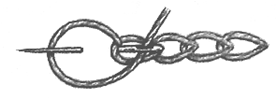 15. Выберите правильный ответ Определите по рисунку вид ручного шва:16. Выберите правильный ответ Масштаб 1:4 на чертеже означает:        1). уменьшение действительных размеров в 4 раза;        2). отношение длины детали к высоте как 1:4;        3). увеличение действительных размеров в 4 раза;        4) отношение длины детали к ширине как 1:4. 17. Выберите правильный ответ Рабочий орган швейной машины, осуществляющий переплетение верхней и нижней ниток:1). шпульный колпачок;2). нитепритягиватель;3). челночный механизм;4). регулятор натяжения нити. 18. Выберите правильный ответ Узор, построенный на ритмическом чередовании изображаемых мотивов:      1). эскиз;      2). композиция;      3). орнамент. 19.Выберите несколько правильных ответов. К стежкам временного назначения относятся:      1). сметочные;      2). обметочные;                                                                           3). подшивочные;      4). копировальные. 20. Выберите правильный ответ Ткань с двухсторонним пушистым начёсом:1). бумазея;2). фланель;3). байка;4). бархат. 21. Выберите правильный ответ Для предохранения срезов деталей от осыпания их:1).      заметывают;2).      обметывают;3).      приметывают;4). заутюживают22.Выберите правильный ответ.Почему в быту чаще используют лампы накаливания?Потому что лампы накаливания в своем строении не имеют ртуть;потому что лампы накаливания меньше по размеру;потому что лампы накаливания светят ярче.23.Выберите несколько правильных ответов.Какая среда является проводником электрического тока?Дерево;вода;металл;резина.24. Выберите правильный ответ. К региональным видам народных промыслов не относится:1). Хохломская миниатюра;2). Хохломская роспись;3).Дымковская игрушка;4). Жостовские подносы.25. Выберите правильный ответ. Эстетические требования к изделию включают:1). Объемность;2). Протяженность;3). Ритмичность;4). Выразительность.26. Выберите правильный ответ. В разработку творческого проекта не входит:1). Разработка технологической карты изделия;2). Защита проекта;3). Изучение необходимой информации;4). Контроль качества изделия.Бланк ответов 7-8  класс(Культура дома и декоративно-прикладное творчество)ШИФР _____________________________________________ Ответ:………………………….№ответответ11223344556677889910101111121213131414151516161717181819192020212122222323242425252626